СООБЩЕНИЕо возможном установлении публичного сервитутаАдминистрация Шушенского района в соответствии со ст.ст. 5, 23, 39.37, 39.39, 39.42, 39.43 Земельного кодекса Российской Федерации сообщает о возможном установлении публичного сервитута  на основании ходатайства Публичного акционерного общества «Россети Сибирь» (660021, Красноярский край, г. Красноярск, ул. Бограда, 144а, ОГРН 1052460054327, ИНН 2460069527) в  целях строительства и эксплуатации объектов электросетевого хозяйства, необходимых для технологического присоединения к сетям инженерно-технического обеспечения в соответствии с инвестиционной программой на 2024 – 2028 годы, утвержденной приказом Министерства энергетики Российской Федерации от 19.12.2023 № 23@ «Об утверждении инвестиционной программы ПАО «Россети Сибирь» на 2024 – 2028 годы и изменений, вносимых в инвестиционную программу ПАО «Россети Сибирь», утвержденную приказом Минэнерго России от 24.11.2024 № 27@», договором об осуществлении технологического присоединения к электрическим сетям от 17.02.2020 №20.2400.8882.19, площадью 2704 кв.м в отношении:части земельного участка площадью 12 кв.м, входящей в границы земельного участка с кадастровым номером 24:42:0601001:404, расположенного по адресу: Красноярский край, Шушенский район, с. Субботино, А.О. «Субботинское»;части земельного участка площадью 2503 кв.м, входящей в границы земельного участка с кадастровым номером 24:42:0601001:399, расположенного по адресу: Красноярский край, Шушенский район, с. Субботино, А.О. «Субботинское»;земель, государственная собственность на которые не разграничена, площадью 189 кв.м, расположенных в границах кадастрового квартала 24:42:0601001 по адресу: Красноярский край, Шушенский район.  Срок публичного сервитута: 49 (сорок девять) лет.  Правообладатели земельных участков, в отношении которых испрашивается публичный сервитут, и иные заинтересованные лица могут ознакомиться с поступившим ходатайством об установлении публичного сервитута и прилагаемым к нему описанием местоположения границ, а также подать заявление об учете прав на земельные участки в течение 15 дней со дня опубликования настоящего сообщения по адресу: Красноярский край, Шушенский район, пгт Шушенское, ул. Ленина, 64, 1 этаж, кабинет №26, понедельник – пятница с 08-00 до 12-00, с 13-00 до 17-00, e-mail: arshush@43.krskcit.ru, тел. 8 (39139)3-17-64.          Настоящее сообщение опубликовано в газете «Ведомости» Шушенского района, в газете «Субботинские  ВЕСТИ», размещено на официальном сайте муниципального образования Шушенский район в информационно-телекоммуникационной сети «Интернет»  https://arshush.gosuslugi.ru, на официальном сайте Субботинского сельсовета Шушенского района Красноярского края в информационно-телекоммуникационной сети «Интернет» https://subbotinskij-r04.gosweb.gosuslugi.ru, размещено на информационных щитах.  Глава Шушенского района                                                                                                 Д.В. Джигренюк   Описание местоположения границ публичного сервитутаСВЕДЕНИЯ О ГРАНИЦАХ ПУБЛИЧНОГО СЕРВИТУТАМестоположение границ публичного сервитутаКрасноярский край, Шушенский районКрасноярский край, Шушенский районСистема координатСистема координат МСК 167, зона 4Система координат МСК 167, зона 4Метод определения координатАналитический методАналитический методПлощадь земельного участка2704 кв. м.2704 кв. м.Средняя квадратическая погрешность положения характерной точки (Mt), м0,20,2Обозначение характерных точек границКоординаты, мКоординаты, мОбозначение характерных точек границХY1231303251.9527697.302303210.6827703.623303205.8227692.524303209.3527691.085303213.2427699.606303247.2827694.527303149.1827183.248303253.3827184.649303253.3127188.7410303154.1127187.531303251.9527697.30План границ объектаПлан границ объектаПлан границ объектаПлан границ объектаОбзорная схема границ ЗОУИТ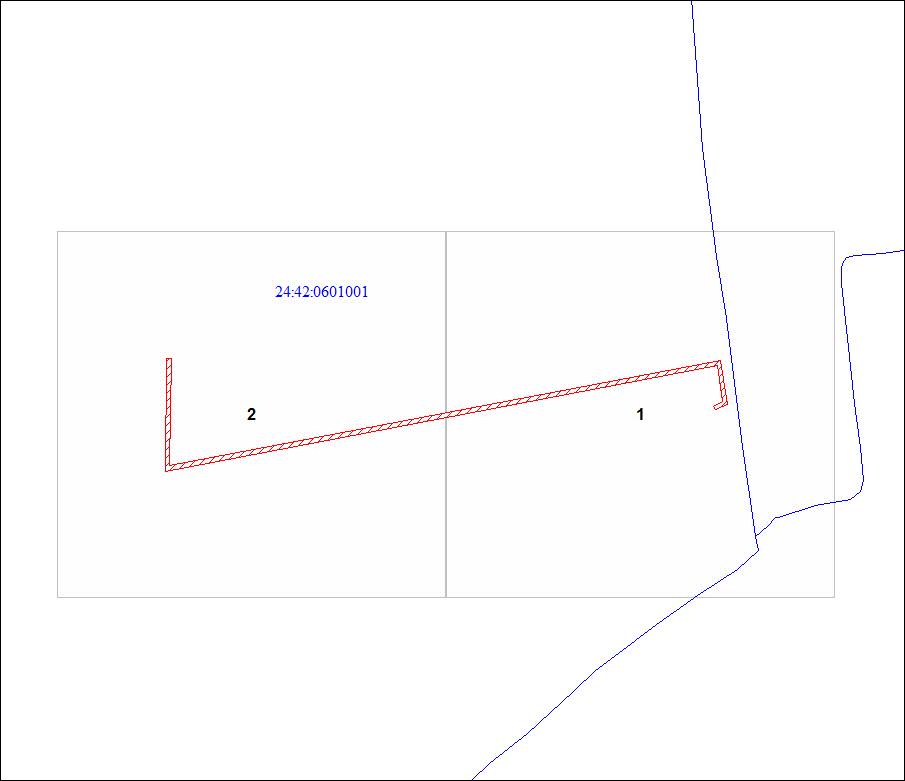 Обзорная схема границ ЗОУИТОбзорная схема границ ЗОУИТОбзорная схема границ ЗОУИТМасштаб 1:3500Масштаб 1:3500Масштаб 1:3500Масштаб 1:3500Используемые условные знаки и обозначения:Используемые условные знаки и обозначения:Используемые условные знаки и обозначения:Используемые условные знаки и обозначения: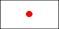 Характерная точка границы объекта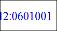 Обозначение кадастрового квартала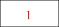 Надписи номеров характерных точек границы объекта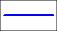 Граница кадастрового квартала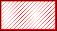 Граница публичного сервитута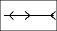 Линия электропередачи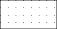 Существующая часть границы, имеющиеся в ЕГРН сведения о которой достаточны для определения ее местоположения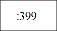 Надписи номеров характерных точек границы объектаПлан границ объектаПлан границ объектаВыносной лист № 1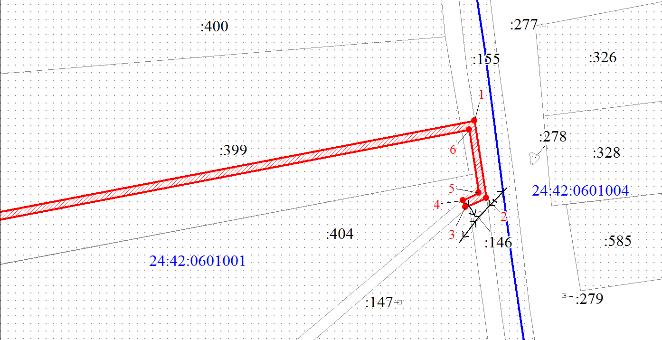 Выносной лист № 1Выносной лист № 2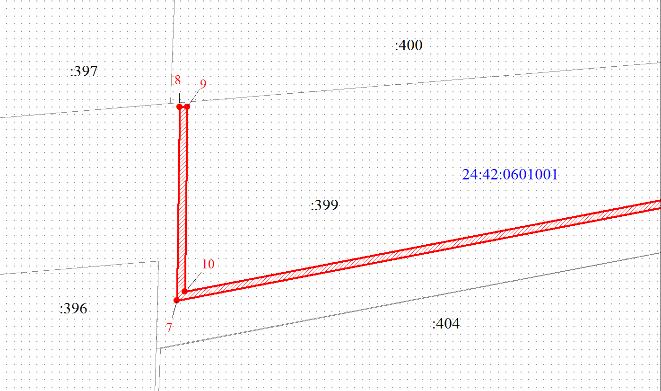 Выносной лист № 2Масштаб 1:2000Масштаб 1:2000Используемые условные знаки и обозначения:Используемые условные знаки и обозначения:Условные обозначения представлены на листе 1